Общество с ограниченной ответственностью «СнабТендер»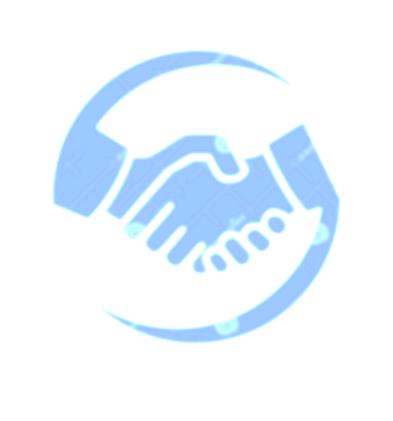 Юридический адрес: 460961, Оренбургская обл., г. Оренбург, ул. Монтажников, дом 9А, офис №13Почтовый адрес: 460961, Оренбургская обл., г. Оренбург, ул. Монтажников, дом 9А, офис №13ИНН/КПП: 5609195980/560901001ОГРН: 1205600013123Расчётный счёт: 40702810146000014380Корреспондентский счёт: 30101810600000000601БИК банка: 045354601Банк: ПАО Сбербанк (ОРЕНБУРГСКОЕ ОСБ N 8623)Директор: Корявкин Сергей АлександровичТелефон/факс: 89058192447E-mail: korplast_oren@mail.ru_____________________________________________________________________________________________